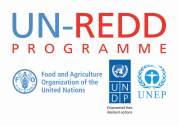 Agenda and Minutes – 2 June 2016Communications/ Knowledge Management Working Group coordination call with regional KM specialistsWorking Group:Chair: UN-REDD Programme KM Specialist, Patrick BreardUN-REDD Programme Communications Officer, Jennifer Ferguson-Mitchell Agency focal points: Denise Martinez (FAO), Florian Eisele (UNEP), Tim Boyle / Aziyade Poltier (UNDP)Support: Maddie WestRegional KM Specialists:Africa: Ela Ionescu; LAC: Patricia Toquica ; Asia-Pacific: Heang ThyPresent: Patrick Breard, Aziyade Poltier, Jennifer Ferguson-Mitchell,  Patricia Toquica, Maddie West, Tim Boyle, Ela Ionescu, Florian EiseleRegrets: Heang Thy, Denise MartinezAgenda items:General welcome / introduction -- (Patrick) Update from the Regional KM SpecialistsA-PEvents: REDD+ financing event held last week, joint with FCPF, went very well. Heang has circulated first draft of evaluation report, which is expected to be finalized next week.Video on REDD+ Academies produced and circulatedPlan for 1 more video on KM activities and LL in context of Warsaw Framework. A bit delayed but underway, planned for end of JulySupport provided to countries, including Myanmar, Viet Nam, PNG, and started some more engagement and support to Sri Lanka, Mongolia, Bangladesh. More work is provided to Myanmar due to new programme and more needs and support were requested from the country team.National REDD+ Academy traning extension have been planned by the two trained countries, Myanmar and Vietnam, and if as planned, they expect to start from June – November 2016.All REDD+ Learning Journals were translated into national languages by three countries, Myanmar, Viet Nam, and Cambodia.  In Cambodia the national REDD+ Academy training has been delayed and new dates will be informed later by the national team. For Pakistan, PNG, and some other Pacific countries, the plan has been postponed but PNG has conducted a shorter training targeting specific topics as needed and requested by the country team. AfricaNational academies taking place in 3 weeks in Uganda, Zambia in 2 monthsSS exchanges coming up: Malawi-Zambia, Nigeria-Korea, CI-GhanaREDD+ Academy video being finalized in the next few weeksSupporting Ethiopia to develop info brief and LL report from SS exchanges with Korea and Chinaworkshop in Malawi on sensitization on REDD+LACCountry support - Patricia went on mission 2-3 times in beginning of year :Honduras (national academy and capacity building activities for national strategy). Supporting development of framework for sust. Agroforestry production inline with REDD+, Peru: comms strategy for indigenous peoples being developed to reinforce capacity building and as component for NP planColombia: planning of REDD academy, supporting govt to develop cap. Dev. plan for REDD+ strategy for UNREDD and REDD strategy in general. Will be working on indigenous and govt support.Safeguards (missed this country section)Mexico, sharing knowledge on safeguardsParaguay programme closing in September, supporting documentation of LLUpcoming new knowledge products to be developed in collaboration with countriesRegular update from each agency Comms/KM focal points:UNDPNew brochure for CAFI to be launched for Oslo 14 June.UNRP shortlisted (Josep) to be interviewed for a series of short videos by Tele5, on link between REDD+ and indigenous peoples, likely in LAC.What is REDD+? Publication is going ahead. Close to release date, but not set yet.UNEPUNEA successful, partnerships event went well.Before UNEA was scoping meeting on illegal tradeMedia roundtable on timber trade and illegal loggingInterviews and briefings with NatGeo, Reuters, and others. Florian to follow up and keep us posted if anything comes out of this.3 publications in the pipeline: improving efficiency …(missed the 1st and 2nd subjects), fiscal incentives for Indonesian palm oil production,Info brief produced on Indonesia, to be finalized shortly.ITW and world environment day: should cover timber in addition to animals, and include UN-REDD, focus on environmental crime.Update from Jennifer on Programme’s Comms/KM operational arrangements from July-December.Jennifer and Patrick leaving end of June.Maddie staying until end of December.Transition period between now and dec. to keep work going. New structure from January 2017.Florian will be taking on main comms role, point person for day-to-day work that Jennifer and Patrick have been doing.No new comms and KM projects this year.Florian to come to GVA week of June 13th to go over everything to keep basic work moving forward.Updated new roles and responsibilities will be updated.Approval by WG of regional KM work plansWill follow up with Tina for FAO’s approvalUNDP: no further comments. Approved.UNEP: Approved. AOBNext call will be organized by FlorianAction Items:.follow up with Tina for FAO’s approval on regional KM work plans.Jennifer to circulate comms/km transition roles and responsibilities